                                                                                                                                                                    5/11/2019Hull PTS Thames contract 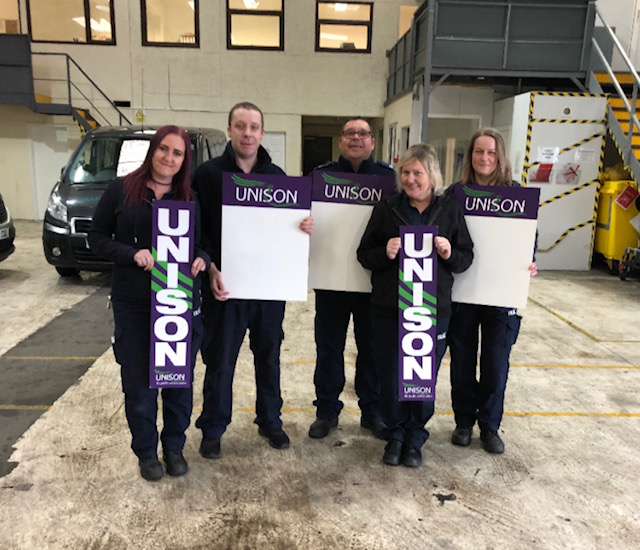 Three years on from UNISON’s campaign to keep the PTS Hull East riding contract, UNISON are delighted the contract has been awarded back to Yorkshire Ambulance Service. Through UNISON’s negotiations with the Trust, all staff are to be offered Agenda for Change Terms and conditions, including both staff who were TUPE’d over from YAS when the contract was lost and also the Thames Ambulance Service employees.  UNISON Yorkshire Ambulance Branch welcomes the return of members into YAS and back under the NHS umbrella, recognising the hard work, determination and efforts of all those involved in the campaigns and negotiations,  also the continuous support of our members during this difficult period.UNISON Branch Committee 